ОБЗОР ПОСЛЕ ПРОИШЕСТВИЯЦель этого опроса - определить, что произошло, и каковы были основные причины. Это НЕ о том, кто виноват в инциденте.Следующая анкета предназначена для использования непосредственным руководителем при обсуждении случившегося с работником.  Прежде чем использовать эту анкету, непосредственные руководители должны были пройти обучение тому, как проводить опросы после инцидента. Его следует использовать в сочетании с анкетой, которая заполняется после столкновения, используемой для ведения учёта и страхования.  На протяжении всего процесса важно задавать вопросы и помнить, что инцидент, возможно, не был результатом плохого вождения:Что мы, как организация, сделали, что могло поспособствовать возникновению столкновения?Невозможно дать точный ответ на вопрос что стало основной причиной происшествия, учитывая сложности и разные факторы при столкновении, но этот опрос поможет вам лучше понять, почему произошло столкновение.Любой обзор происшествия должен проводиться как можно скорее после столкновения, чтобы водитель мог точно вспомнить произошедшее. В идеале это должно случиться в течение 24 часов при личной встрече. Если это невозможно - вы можете поговорить по видеосвязи или телефону.Анкета предназначена для сбора ответов и для того, чтобы непосредственный руководитель смог добавить соответствующие комментарии в результате обсуждения происшествия с водителем.Непосредственный руководитель - Краткое изложение: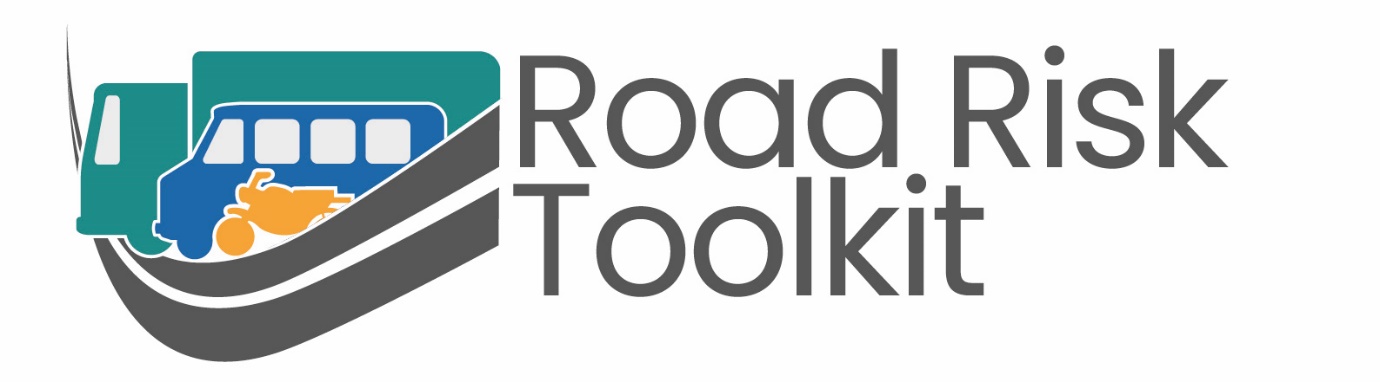 roadrisktoolkit.comПочему вы совершали эту поездку?Были ли какие либо задержки во время вашей поездки?Вы приступили к поездке позже, чем планировалось, и / или опаздывали по какой-либо причине?Были ли вы под давлением чтобы достичь какую-либо цель или задачу во время поездки?Что было последним, что вы помните до происшествия?Как долго вы не спали до инцидента?Чувствовали ли вы усталость перед или во время поездки?Страдали ли вы от плохого или прерванного сна за несколько дней до инцидента?Принимали ли вы какие-либо лекарства, которые могли вызвать у вас усталость?Сколько часов вы работали до происшествия?Как долго вы были за рулём до происшествия?Ездили ли вы по регулярному или новому маршруту?Когда вы в последний раз проверяли зрение?На какой скорости вы ехали перед тем, как произошёл инцидент? (Если используемое транспортное средство было оснащено телематикой, это также можно проверить на любые данные о скорости)Использовали ли вы свой мобильный телефон во время происшествия или несколько минут до?Были ли другие отвлекающие факторы (например, от пассажиров, спутниковой навигации, устройств в кабине и т. д.), которые могли бы вас отвлечь непосредственно перед инцидентом?Что могла бы ваша Компания сделать, чтобы предотвратить это происшествие?Что вы бы вы могли сделать по-другому, чтобы предотвратить инцидент?Если бы вы снова столкнулись с такими же обстоятельствами, что бы вы сделали по-другому?Как вы думаете, что является причиной происшествия?Возможные организационные / операционные / управленческие причиныПредлагаемые организационные / управленческие решения для предотвращения рецидиваВозможные причины, в водителеПредлагаемые или согласованные вмешательства для водителя